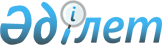 "Қазақстан Республикасының кейбір заңнамалық актілеріне тұрғын үй-коммуналдық шаруашылық мәселелері бойынша өзгерістер мен толықтырулар енгізу туралы" 2023 жылғы 15 наурыздағы Қазақстан Республикасының Заңын іске асыру жөніндегі шаралар туралыҚазақстан Республикасы Премьер-Министрінің 2023 жылғы 26 сәуірдегі № 71-ө өкімі.
      1. Қоса беріліп отырған қабылдануы "Қазақстан Республикасының кейбір заңнамалық актілеріне тұрғын үй-коммуналдық шаруашылық мәселелері бойынша өзгерістер мен толықтырулар енгізу туралы" 2023 жылғы 15 наурыздағы Қазақстан Республикасының Заңымен негізделген құқықтық актілердің тізбесі (бұдан әрі — тізбе) бекітілсін.
      2. Қазақстан Республикасының мемлекеттік органдары:
      1) тізбеге сәйкес құқықтық актілердің жобаларын әзірлесін және белгіленген тәртіппен Қазақстан Республикасының Үкіметіне бекітуге енгізсін;
      2) тізбеге сәйкес тиісті ведомстволық құқықтық актілерді қабылдасын;
      3) ай сайын, 30-ы күнінен кешіктірмей тізбеге сәйкес құқықтық актілердің әзірленуі және қабылдануы туралы ақпаратты жалпыға қолжетімді мемлекеттік ақпараттандыру объектісінде орналастырып тұрсын.
      3. Қазақстан Республикасының Әділет министрлігі көрсетілген Заңды іске асыру жөніндегі жиынтық ақпаратты талдап, қорытсын және ай сайын, 5-і күнінен кешіктірмей жалпыға қолжетімді мемлекеттік ақпараттандыру объектісінде орналастырып тұрсын. Қабылдануы "Қазақстан Республикасының кейбір заңнамалық актілеріне тұрғын үй-коммуналдық шаруашылық мәселелері бойынша өзгерістер мен толықтырулар енгізу туралы" 2023 жылғы 15 наурыздағы Қазақстан Республикасының Заңымен негізделген асыру мақсатында құқықтық актілердің тізбесі
      Ескертпе: аббревиатуралардың толық жазылуы:
      ИИДМ – Қазақстан Республикасының Индустрия және инфрақұрылымдық даму министрлігі;
      Әділетмині – Қазақстан Республикасының Әділет министрлігі;
      ҰЭМ – Қазақстан Республикасының Ұлттық экономика министрлігі.
					© 2012. Қазақстан Республикасы Әділет министрлігінің «Қазақстан Республикасының Заңнама және құқықтық ақпарат институты» ШЖҚ РМК
				
      Премьер-Министр

Ә. Смайылов
Қазақстан Республикасы
Премьер-Министрінің
2023 жылғы 26 сәуірдегі
№ 71-ө өкімімен
бекітілген
Р/с №
Құқықтық актінің атауы
Актінің нысаны
Орындауға жауапты мемлекеттік орган
Орындау мерзімі
Құқықтық актінің сапасына, уақтылы әзірленуі мен енгізілуіне жауапты адам
1
2
3
4
5
6
1.
"Қазақстан Республикасы Индустрия және инфрақұрылымдық даму министрлігінің кейбір мәселелері және Қазақстан Республикасы Үкіметінің кейбір шешімдеріне өзгерістер мен толықтырулар енгізу туралы" Қазақстан Республикасы Үкіметінің 2018 жылғы 29 желтоқсандағы № 936 қаулысына өзгерістер мен толықтырулар енгізу туралы
Қазақстан Республикасы Үкіметінің қаулысы
ИИДМ
2023 жылғы мамыр 
А.Ө. Бейісбеков
2.
"Кондоминиум объектісін мемлекеттік тіркеу ережесін бекіту туралы" Қазақстан Республикасы Әділет министрінің міндетін атқарушының 2007 жылғы 24 тамыздағы № 241 бұйрығына өзгерістер мен толықтырулар енгізу туралы
Қазақстан Республикасы Әділет министрінің бұйрығы
Әділетмині
2023 жылғы мамыр 
Б.С. Молдабеков
3.
"Нотариустардың нотариаттық іс-әрекет жасау ережесін бекіту туралы" Қазақстан Республикасы Әділет министрінің 2012 жылғы 31 қаңтардағы № 31 бұйрығына өзгерістер мен толықтырулар енгізу туралы
Қазақстан Республикасы Әділет министрінің бұйрығы
Әділетмині
2023 жылғы мамыр 
Б.С. Молдабеков
4.
"Кондоминиум объектісін басқару және кондоминиум объектісінің ортақ мүлкін күтіп-ұстау жөніндегі шешімдерді қабылдау қағидаларын, сондай-ақ жиналыс хаттамаларының үлгілік нысандарын бекіту туралы" Қазақстан Республикасы Индустрия және инфрақұрылымдық даму министрінің міндетін атқарушының 2020 жылғы 30 наурыздағы № 163 бұйрығына өзгерістер мен толықтырулар енгізу туралы
Қазақстан Республикасы Индустрия және инфрақұрылымдық даму министрінің бұйрығы
ИИДМ
2023 жылғы мамыр 
А.Ө. Бейісбеков
5.
"Кондоминиум объектісін басқаруға және кондоминиум объектісінің ортақ мүлкін күтіп-ұстауға арналған шығыстар сметасын есептеу әдістемесін, сондай-ақ кондоминиум объектісін басқаруға және кондоминиум объектісінің ортақ мүлкін күтіп-ұстауға арналған шығыстардың ең төмен мөлшерін есептеу әдістемесін бекіту туралы" Қазақстан Республикасы Индустрия және инфрақұрылымдық даму министрінің міндетін атқарушының 2020 жылғы 30 наурыздағы № 166 бұйрығына өзгерістер мен толықтырулар енгізу туралы
Қазақстан Республикасы Индустрия және инфрақұрылымдық даму министрінің бұйрығы
ИИДМ
2023 жылғы мамыр 
А.Ө. Бейісбеков
6.
"Тұрғын үй инспекциясы туралы үлгі ережені бекіту туралы" Қазақстан Республикасы Ұлттық экономика министрінің 2015 жылғы 20 наурыздағы № 241 бұйрығына өзгерістер мен толықтырулар енгізу туралы
Қазақстан Республикасы Индустрия және инфрақұрылымдық даму министрінің бұйрығы
ИИДМ
2023 жылғы мамыр 
А.Ө. Бейісбеков
7.
"Кондоминиум объектісін басқару және кондоминиум объектісінің ортақ мүлкін күтіп-ұстау жөніндегі қызметтер көрсету туралы шарттың үлгілік нысанын, кондоминиум объектісін басқару, сондай-ақ кондоминиум объектісінің ортақ мүлкін күтіп-ұстау жөніндегі ай сайынғы және жылдық есептердің нысандарын бекіту туралы" Қазақстан Республикасы Индустрия және инфрақұрылымдық даму министрінің міндетін атқарушының 2020 жылғы 30 наурыздағы № 164 бұйрығына өзгерістер мен толықтырулар енгізу туралы
Қазақстан Республикасы Индустрия және инфрақұрылымдық даму министрінің бұйрығы
ИИДМ
2023 жылғы мамыр 
А.Ө. Бейісбеков
8.
"Кондоминиум объектісінің ортақ мүлкін күтіп-ұстау қағидаларын бекіту туралы" Қазақстан Республикасы Ұлттық экономика министрінің 2015 жылғы 19 ақпандағы № 108 бұйрығына өзгерістер мен толықтырулар енгізу туралы
Қазақстан Республикасы Индустрия және инфрақұрылымдық даму министрінің бұйрығы
ИИДМ
2023 жылғы мамыр 
А.Ө. Бейісбеков
9.
"Мүліктің меншік иелері бірлестігі немесе жай серіктестік немесе көппәтерлі тұрғын үйді басқарушы немесе басқарушы компания мен коммуналдық көрсетілетін қызметтерді ұсынатын ұйымдар арасындағы ынтымақтастықтың үлгілік шарттарын бекіту туралы" Қазақстан Республикасы Индустрия және инфрақұрылымдық даму министрінің міндетін атқарушының 2020 жылғы 29 сәуірдегі № 250 бұйрығына өзгерістер мен толықтырулар енгізу туралы
Қазақстан Республикасы Индустрия және инфрақұрылымдық даму министрінің бұйрығы
ИИДМ
2023 жылғы мамыр 
А.Ө. Бейісбеков
10.
"Коммуналдық көрсетілетін қызметтердің тізбесін және коммуналдық көрсетілетін қызметтерді ұсынудың үлгілік қағидаларын бекіту туралы" Қазақстан Республикасы Индустрия және инфрақұрылымдық даму министрінің міндетін атқарушының 2020 жылғы 29 сәуірдегі № 249 бұйрығына өзгерістер мен толықтырулар енгізу туралы
Қазақстан Республикасы Индустрия және инфрақұрылымдық даму министрінің бұйрығы
ИИДМ
2023 жылғы мамыр 
А.Ө. Бейісбеков
11.
Мүліктің меншік иелері бірлестігінің үлгілік жарғысын бекіту туралы Қазақстан Республикасы Индустрия және инфрақұрылымдық даму министрінің 2020 жылғы 15 сәуірдегі № 205 бұйрығына өзгерістер мен толықтырулар енгізу туралы
Қазақстан Республикасы Индустрия және инфрақұрылымдық даму министрінің бұйрығы
ИИДМ
2023 жылғы мамыр 
А.Ө. Бейісбеков
12.
"Елді мекендердің шекаралары шегінде тұрғын үй қорын басқару, газ және газбен жабдықтау салаларындағы, өнеркәсіптік қауіпсіздік саласындағы әлеуметтік инфрақұрылым объектілерінде қауіпті техникалық құрылғыларды қауіпсіз пайдалану талаптарының сақталуы бойынша тәуекел дәрежесін бағалау өлшемшарттарын және тексеру парақтарын бекіту туралы" Қазақстан Республикасы Индустрия және инфрақұрылымдық даму министрінің м.а. 2020 жылғы 29 сәуірдегі № 253 және Қазақстан Республикасы Ұлттық экономика министрінің 2020 жылғы 30 сәуірдегі № 33 бірлескен бұйрығына өзгерістер мен толықтырулар енгізу туралы
Қазақстан Республикасы Индустрия және инфрақұрылымдық даму министрінің бірлескен бұйрығы
ИИДМ
ҰЭМ
2023 жылғы мамыр 
А.Ө. Бейісбеков
Т.М. Жақсылықов
13.
"Жай серіктестіктің бірлескен қызмет туралы үлгілік шартын бекіту туралы" Қазақстан Республикасы Индустрия және инфрақұрылымдық даму министрінің міндетін атқарушының 2020 жылғы 3 сәуірдегі № 184 бұйрығына өзгерістер мен толықтырулар енгізу туралы
Қазақстан Республикасы Индустрия және инфрақұрылымдық даму министрінің бұйрығы
ИИДМ
2023 жылғы мамыр 
А.Ө. Бейісбеков
14.
Кондоминиум объектісінің ортақ мүлкіне күрделі жөндеу жүргізу тәртібін бекіту туралы Қазақстан Республикасы Индустрия және инфрақұрылымдық даму министрінің 2020 жылғы 29 сәуірдегі № 246 бұйрығы өзгерістер мен толықтырулар енгізу туралы
Қазақстан Республикасы Индустрия және инфрақұрылымдық даму министрінің бұйрығы
ИИДМ
2023 жылғы мамыр 
А.Ө. Бейісбеков
15.
"Мүліктің меншік иелері бірлестігі немесе жай серіктестік пен көппәтерлі тұрғын үйді басқарушы немесе басқарушы компания немесе сервистік қызмет субъектілері арасындағы шарттардың үлгілік нысандарын бекіту туралы" Қазақстан Республикасы Индустрия және инфрақұрылымдық даму министрінің міндетін атқарушының 2020 жылғы 30 наурыздағы № 165 бұйрығына өзгерістер мен толықтырулар енгізу туралы
Қазақстан Республикасы Индустрия және инфрақұрылымдық даму министрінің бұйрығы
ИИДМ
2023 жылғы мамыр 
А.Ө. Бейісбеков
16.
"Ақпаратты электрондық нысанда қалыптастыру, өңдеу, сондай-ақ орталықтандырылған түрде жинау және сақтау, оның ішінде тұрғын үй қатынастары және тұрғын үй-коммуналдық шаруашылық саласындағы ақпараттандыру объектілерінің жұмыс істеу қағидаларын бекіту туралы" Қазақстан Республикасы Индустрия және инфрақұрылымдық даму министрінің міндетін атқарушының 2020 жылғы 31 наурыздағы № 172 бұйрығына өзгерістер мен толықтырулар енгізу туралы
Қазақстан Республикасы Индустрия және инфрақұрылымдық даму министрінің бұйрығы
ИИДМ
2023 жылғы мамыр 
А.Ө. Бейісбеков
17.
"Көппәтерлі тұрғын үйді басқарушыға қойылатын біліктілік талаптарын бекіту туралы" Қазақстан Республикасы Индустрия және инфрақұрылымдық даму министрінің міндетін атқарушының 2020 жылғы 30 наурыздағы № 169 бұйрығына өзгерістер мен толықтырулар енгізу туралы
Қазақстан Республикасы Индустрия және инфрақұрылымдық даму министрінің бұйрығы
ИИДМ
2023 жылғы мамыр 
А.Ө. Бейісбеков
18.
Тұрғын үй инспекциясының көппәтерлі тұрғын үйдің кондоминиум объектісін басқару үшін уақытша басқарушы компанияны айқындау және тағайындау қағидаларын бекіту туралы
Қазақстан Республикасы Индустрия және инфрақұрылымдық даму министрінің бұйрығы
ИИДМ
2023 жылғы мамыр 
А.Ө. Бейісбеков
19.
Ауылда, кентте, ауылдық округте жалға берілетін тұрғынжай салған жұмыс берушілердің шығындарын субсидиялау қағидаларын бекіту туралы
Қазақстан Республикасы Индустрия және инфрақұрылымдық даму министрінің бұйрығы
ИИДМ
2023 жылғы мамыр 
А.Ө. Бейісбеков